This is an electronic form.  Simply fill out the fields below and save and send to: americancraftwalkwilmington@gmail.com with Walk Application in the Subject line.Full Name:   Address:  City: 	State: Zip: 	Telephone: Email: Business/Studio Name: Art to be displayed & sold.   Check all those that apply.Visual 	Metal 	Glass 	Pottery/Clay Jewelry 	Wood 	Sculpture 	Digital Photography 	Fiber 	Floral Upload (1) one image of your craft in the spaces below.  Send (3) additional images along with your email.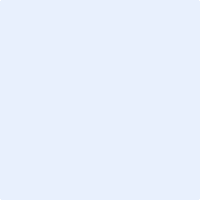 List (1) other “site” where your work can be viewed:View:  By signing below, you the artist, confirm that the images submitted is truly the hand-made craft by you.  You acknowledge reading and agreeing to the terms and conditions stated on this form.Signed:     Date: